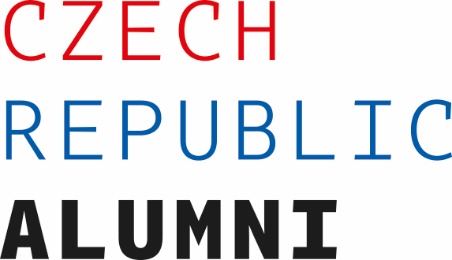 Who should fill out this document you ask? 
As a part of the national Czech Republic Alumni programme, we want to celebrate and showcase successful international alumni of Czech higher education institutions. Have you studied at a university in the Czech Republic, be it a degree or short-term programme? You have a unique experience and your own story to share. And we want it! Whether you want to share your memories, pamper your LinkedIn, dazzle professors and classmates at your next reunion, or inspire the next international students with your story to choose the Czech Republic, this is the place to do so. Are there any rules? Yes, please follow them:
Keep your answers short and sweet.Please be polite towards others, avoid negative comparisons with different countries, cultures, or institutions.Based on the answers you will give us, we can make a short engaging article to be published on the Study in the Czech Republic website and social media channels and promote your story to students looking into their future study opportunities. And now you are hooked. Great! What to do next? Register as alumni and become a member of the Czech Republic Alumni programme.Answer min. 3-5 questions from sections 2. 3. and 4. (you can answer more if you want, but we will try to keep the article as short as possible)Give us your explicit consent, in line with the Regulation (EU) 2016/679 to use the photos for preparation of the content for Study in the Czech Republic´s social networks and website: www.studyin.cz.Send this complete form to alumni@studyin.cz along with photos you are an owner of and would like us to use.Section 1: General informationSection 2: Studying and living in the Czech Republic – tell us everything!
What was your life like in the Czech Republic in the beginning? Please choose at least 3-5 questions to answer.
Section3: Life after graduation – what happened next?Let us know what happened after you finished your studies. Please choose at least 3-5 questions to answer.Section 4: Story time – and then, what happened?Do you have any anecdote related to your life and study in the Czech Republic? Please choose at least 3-5 questions to answer.Section 5: Connect with others – get in touch with people with similar life story!
If you would like us to tag you on social media your article/post will be posted on, please fill in your social media accounts here. It is NOT obligatory to fill any of these fields.
Thank you for filling out this form. We highly appreciate your interest to share your experience with studying and living in the Czech Republic. Our aim is to introduce the Czech Republic as a smart choice for studying abroad and contribute to a more open and interconnected world.Please send it to alumni@studyin.cz and if we receive all the necessary information from you, we will get back to you with a draft version of an article for your approval or corrections before releasing it to the world!Type of personal informationYour answers here Do you give us permission to use this information in the article? (write YES or NO where applicable) NameSurnameEmail We will not display this information anywhere publiclyYear of birthWe will not display this information anywhere publiclyCountry of birthCurrent countryUniversity you studied at in the Czech RepublicProgramme you studied Level of study programme (bachelor's degree, master's degree, doctoral degree, Short-term programme (e.g. Erasmus+, CEEPUS, EHP…), language preparatory course…)Year of graduationWhat was the most important factor which convinced you to come and study in the Czech Republic?Have you come across any major cultural differences?Was there something which surprised you about staying/studying in the Czech Republic?Did your university somehow support the everyday/social life of its international students (buddy system, assistance…)?Did you have enough opportunities to improve yourself in the desired field of study?In your field of study, did your university fulfil your expectations?Did you support yourself financially, did your family help or did you receive a scholarship? Was it difficult to stay on a budget?Did you try to find a part-time job? If yes, what advice would you give to the students looking for a job in the Czech Republic?How did you spend your free time?Where did you live while studying and did you like it?Did you connect with the locals or some people from your country during your stay in the Czech Republic? Did you find new friends you keep in touch with? Did you make any vital connections for your career while studying or working in the Czech Republic?What does the Czech Republic have that other countries don’t in terms of university education?What would be the best three things about studying and living in the Czech Republic?In hindsight was your decision to come studying in the Czech Republic, right? Would you make the same decision again?Did you stay in the Czech Republic after your graduation? If not, where do you live/work now?Did you find a job in your field after your graduation?How has studying here impacted you professionally?Is your current job/study programme in the same field as your study major? Whether it is or not, do you think, what you learned here applies to the field you are working or studying at right now?Has studying in the Czech Republic at your university put you in a better position in the Czech or global labour market?Have you received a competitive salary offer in the Czech Republic within your field?Considering your profession, was your study experience from the Czech Republic something special to include in your resume?Did your university offer work/professional opportunities for graduates? If yes, did you take the opportunity?Do you think that the Czech Republic can offer enough work opportunities for international graduates?  From your point of view, is the Czech Republic open enough to accept international students/workers? Have you established good professional/personal connections for living in the Czech Republic?How would you judge the costs of living in the Czech Republic?Would you recommend the Czech Republic as a place to stay/live/work/start a family?What is the one most important lesson you learned at the university and still remember to this day?Do you have any fun story about being a foreigner in the Czech Republic?As far as possible, was the Czech Republic able to provide a bit of a feeling of home to you?What was your greatest achievement while studying in the Czech Republic?Have you ever found yourself in a pickle? How did you solve it?How would you describe your relationship with the Czech Republic?Do you like some Czech movies or Czech artists?What is your favourite Czech word and why?Is there any Czech food you absolutely love and why?Did you enjoy any typical Czech tradition and why?How would you characterize a Czech person to a stranger?How would you sum up your experience here using only five words?Your LinkedIn profile (only if you wish to allow other alumni/students to see your profile, reach out and connect with you)Your Facebook profile (only if you wish us to tag you on a potential Facebook post with your story in it)Your Instagram profile (only if you wish to be tagged on a potential IG post/story)